Утверждено приказом директора ООО МКК «Карман Джинна» от «10» октября 2019 г.ПРАВИЛА ПРЕДОСТАВЛЕНИЯ МИКРОЗАЙМОВ ООО МКК «Карман Джинна»» 2019 г.Общие положенияНастоящие Правила предоставления микрозаймов разработаны в соответствии с требованиями Гражданского кодекса РФ, Федерального закона от02.07.2010 г. № 151-ФЗ «О микрофинансовой деятельности и микрофинансовых организациях», Уставом Общества с ограниченной ответственностью микрокредитной компании «Карман Джинна» (далее - ООО МКК «Карман Джинна») и иными нормативно-правовыми актами.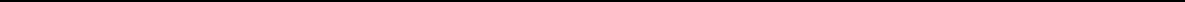 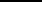 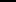 Настоящие Правила определяют условия и порядок предоставления микрозаймов нецелевых потребительских займов, с обеспечением или без обеспечения, физическим или юридическим лицам в ООО МКК «Карман Джинна».Настоящие Правила доступны всем лицам для ознакомления и содержат основные условия предоставления микрозаймов. Копия Правил предоставления микрозаймов размещается в месте, доступном для обозрения и ознакомления с ними любого заинтересованного лица, в том числе в офисах микрокредитной компании и в сети Интернет на сайте: www.avtovzalog.com .Правилами предоставления микрозаймов не могут устанавливаться условия, определяющие права и обязанности сторон по договору микрозайма. В случае установления в правилах предоставления микрозаймов условий, противоречащих условиям договора микрозайма, заключенного с заемщиком, применяются положения договора микрозайма.Настоящие Правила разработаны в целях регулирования отношений,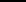 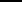 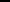 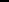 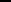 возникающих между ООО МКК «Карман Джинна» и лицом, являющимся заемщиком, в связи с предоставлением последнему потребительского микрозайма.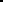 В настоящих Правилах используются следующие термины и понятия: Общество, Компания - ООО МКК «Карман Джинна», место нахождения постоянно действующего исполнительного органа Волгоградская область,г.Волгоград, ул.Авторемонтная 10 офис 6 Тел.: 89275115131, адрес электронной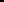 почты www.avtolombard34@yandex.ru, зарегистрированный в государственном реестре микрофинансовых организаций 30.08.2019 г. под № 1904018009395;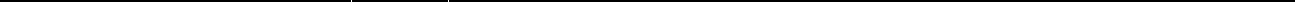 Правила – настоящие Правила предоставления микрозаймов ООО МКК «Карман Джинна»;Микрокредитование	-деятельность	Общества,	связанная	предоставлением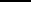 микрозаймов  физическим  и  юридическим  лицам  на  условиях  возвратности,возмездности, срочности;Микрозаем - заем, предоставляемый Обществом клиенту на условиях,предусмотренных договором микрозайма, в сумме, не превышающей пятьсот тысяч рублей для физических лиц и три миллиона рублей для юридических лиц. Договор микрозайма - договор о предоставлении микрозайма, заключаемый между Контрагентом и Обществом по форме, установленной Обществом;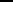 Специалист, представитель общества - сотрудник Общества, осуществляющий оценку платежеспособности Заявителя и координирующий работу по выдаче микрозайма;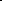 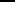 Контрагент,Клиент (заемщик) - получатель займа, принимающий на себя обязательство,гарантирующее возвращение полученных средств, и уплату начисленных процентов по Договору займа.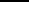 Заявка на получение микрозайма - заявление Контрагента,Клиента на предоставление микрозайма, оформленное в соответствии с требованиями Компании.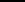 Условия предоставления микрозаймовМикрофинансовая организация представляет микрозаймы заемщикам, соответствующим следующим требованиям:наличие гражданства российской федерации;возраст заемщика от 21 до 65 лет включительно;исполнительный орган Российского юридического лица (если заемщик юридическое лицо) постоянно находится на территории Волгоградской области;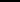 При принятии решения о выдаче или отказе от выдачи микрозайма, с целью оценки кредитоспособности Заемщика, ООО МКК «Карман Джинна» может также учесть другие критерии и обстоятельства.Микрозаём представляется лицу, указанному в п. 2.1. Правил на основании предъявления документа удостоверяющего личность (паспорт гражданина Российской Федерации),документа дающего право действовать от имени юридического лица(если заемщик юридическое лицо) и указания достоверных сведений в заявлении - анкете на предоставление микрозайма.Общество оставляет за собой право требования дополнительных документов от заявителя в случае необходимости (страховое свидетельство пенсионного страхования, идентификационный номер налогоплательщика (ИНН), заграничный паспорт, водительское удостоверение, пенсионное удостоверение, военный билет, удостоверение личности военнослужащего, свидетельство обязательного медицинского страхования и др.).В случае обращения физического лица, осуществляющего деятельность в качестве индивидуального предпринимателя, займы предоставляются на основании представленного таким физическим лицом документа удостоверяющего его личность, указанного в п. 2.2. настоящих Правил, а так же копии Свидетельства о государственной регистрации физического лица в качестве индивидуального предпринимателя.Микрозаймы предоставляются в рублях.Выдача займа производится в наличной и безналичной денежной форме.Микрозайм предоставляется микрокредитной компанией на условиях срочности, возвратности, платности и обеспеченности, в случаях, предусмотренных конкретным договором.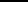 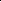 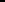 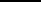 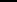 Порядок обращения за получением займаМикрозаем предоставляется на заявительной основе в офисе ООО МКК «Карман Джинна».  Решение о предоставлении микрозайма принимается уполномоченным лицом Общества.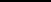 При обращении клиента для получения микрозайма, Специалист ООО МКК «Карман Джинна» знакомит с Правилами предоставления микрозаймов, разъясняет обязательные условия и порядок предоставления микрозайма, знакомит с перечнем документов, необходимых для его получения.Клиент дает согласие на обработку и передачу любых, имеющихся в распоряжении Общества, его персональных данных третьим лицам в соответствииФедеральным законом от 27.07.2006 № 152-ФЗ «О персональных данных», а также на получение информации об его кредитной истории от любых организаций, осуществляющих в соответствии с действующим законодательством формирование, обработку и хранение такой информации, на основании Федерального закона от 30.12.2004 г. № 218-ФЗ «О кредитных историях», путем подписания соответствующего Согласия, которое Клиент заполняет одновременноАнкетой и передает представителю Общества.После ознакомления с условиями предоставления микрозайма и при согласииозвученными условиями Заемщик собственноручно заполняет анкету на получение микрозайма. Анкета считается поданной после подписания ее клиентом и передачи ее Специалисту общества.На основании данных Анкеты и настоящих Правил представители Общества проводят анализ и возможную необходимую проверку предоставленной клиентом информации, оценивают его платежеспособность и принимают решение о выдаче микрозайма клиенту.Общество вправе принять решение об отказе в предоставлении микрозайма клиенту в случае если:не  представлены  документы,  определенные  Правилами  и  (или)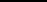 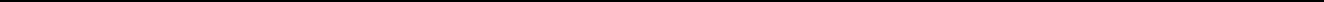 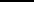 представлены поддельные документы и (или) недостоверные сведения;если по результатам оценки личность и/или платежеспособность клиента не удовлетворяет установленным требованиям и/или вызывает опасения не возврата займа;наличия ранее предоставленного микрозайма, срок возврата которого не истек;нарушения условий предыдущего договора микрозайма;негативная кредитная история.В случае отказа Специалист фиксирует данный факт в анкете.Специалист на основании принятого решения информирует клиента о результатах рассмотрения заявки на предоставление микрозайма.срок рассмотрения, оформленного заемщиком заявления о предоставлении потребительского кредита (займа) и принятия кредитором решения относительно этого заявления составляет не более 5 дней (рабочих), до даты получения денежных средств по договору потребительского кредита (займа)  заемщик, вправе отказаться от получения потребительского кредита (займа) Займодавец;При положительном решении Общество заключает с клиентом договор о предоставлении микрозайма.Порядок заключения договора микрозаймаДо получения микрозайма заемщик должен внимательно ознакомиться с договором микрозайма, со всеми сопутствующими документами, в том числе приложениями (если таковые имеются). Особое внимание следует обратить на сроки погашения (возврата) микрозайма, указанные в графике погашения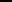 платежей.Договор микрозайма подписывается уполномоченным лицом Общества (займодавцем) и клиентом (заемщиком).Условия договора микрозайма согласовываются с клиентом индивидуально. В случае установления в Правилах условий, противоречащих условиям заключенного договора микрозайма, применяются положения договора микрозайма.Договор микрозайма составляется в двух экземплярах, после подписания один из которых остается у заемщика денежных средств, а второй - в Обществе.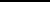 	Размер, сроки выдачи и ставка микрозаймаМикрозаем предоставляется физическим лицам в фиксированной сумме в рублях от 10000 (десяти тысяч) до 500 000 (пятисот тысяч) рублей.5.1.1 Микрозаем предоставляется юридическим лицам в фиксированной сумме в рублях от 50000 (пятидесяти тысяч) до 3 000 000 (трех миллионов) рублей .Минимальный срок микрозайма составляет 1(один) календарный месяц, максимальный срок предоставления микрозайма не превышает 1 год.За каждый день пользования суммой микрозайма заемщик уплачивает Обществу проценты. Процентная ставка за пользование микрозаймом составляет от 5% в месяц (60 % годовых) до 10 % в месяц (120 % годовых) и устанавливается в договоре микрозайма. Проценты за пользование микрозайма уплачиваются одновременно с возвратом микрозайма в день, установленный в графике платежей для погашения задолженности.Начисление процентов начинается со дня, предоставления Клиенту денежных средств в заем, и по день фактического возврата Обществу суммы займа.Микрозаем предоставляется в день подписания договора займа в подразделении Общества или на лицевой счет Клиента в банке.Возврат суммы займаВозврат займа, уплата процентов, установленных договором, осуществляется Клиентом на расчетный счет Общества или в кассу ООО МКК «Карман Джинна» в соответствии с графиком платежей, установленным договором.Клиент, заключивший с Компанией договор займа, обязан единовременно возвратить сумму займа и начисленные проценты (далее - единовременный платеж) в конце срока, на который выдан заем. Размер единовременного платежа определен в графике платежей.Для подтверждения целевого расходования заемных средств Займодавец имеет право запросить у Заемщика информацию об использовании потребительского кредита (займа) (при включении в договор потребительского кредита (займа) условия об использовании заемщиком полученного потребительского кредита (займа) на определенные цели);Информация об увеличении суммы расходов заемщика по сравнению с ожидаемой суммой расходов в рублях, в том числе при применении переменной процентной ставки, а также информация о том, что изменение курса иностранной валюты в прошлом не свидетельствует об изменении ее курса в будущем, и информация о повышенных рисках заемщика, получающего доходы в валюте, отличной от валюты кредита (займа) оговаривается в договоре  потребительского кредита (займа), при наличии данной оговорки клиент дает свое согласие в соответствующем разделе договора ставя свою подпись;информация о возможности запрета уступки кредитором третьим лицам прав (требований) по договору потребительского кредита (займа) оговаривается в договоре  потребительского кредита (займа), при наличии данной оговорки клиент дает свое согласие в соответствующем разделе договора ставя свою подпись;информация об иных договорах, которые заемщик обязан заключить, и (или) иных услугах, которые он обязан получить в связи с договором потребительского кредита (займа), а также информация о возможности заемщика согласиться с заключением таких договоров и (или) оказанием таких услуг либо отказаться от них, оговаривается в договоре  потребительского кредита (займа), при наличии данной оговорки, клиент дает свое согласие в соответствующем разделе договора ставя свою подпись;Обязанность Заемщика по оплате единовременного платежа в счет погашения займа по договору займа считается выполненной в момент поступления денежных средств в сумме, составляющей основной долг и проценты по займу в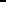 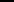 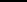 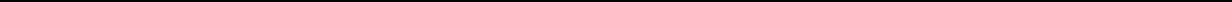 кассу или на расчетный счет Компании.Если единовременный платеж по договору займа поступил от Клиента ранее установленного договором срока, то обязанность Клиента по внесению единовременного платежа будет считаться исполненной им в дату поступления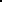 денежных средств в кассу Общества.Клиент имеет право на пролонгацию займа (продление срока действия договора), при этом процентная ставка по займу сохраняется, начисление процентов по займу продолжается. В этом случае, с клиентом заключается«Дополнительное соглашение», в котором устанавливается новый срок возврата займа, при этом Клиенту выдается новый график платежей.При частичном погашении займа, Клиент производит полную оплату начисленных процентов по займу и погашает часть основной суммы займа, при этом срок договора займа продлевается (пролонгируется), а Клиенту выдается новый график платежей. Начисление процентов при частичном погашении займа происходит на остаток основной суммы займа.ООО МКК «Карман Джинна» направляет денежные средства, поступившие от Клиента, на погашение задолженности по договору займа в следующей очередности:задолженность по процентам;задолженность по основному долгу;штраф(ы);проценты, начисленные за текущий период платежей;сумма основного долга за текущий период платежей.В случае не возврата заемщиком денежных средств, в размере суммы микрозайма и суммы процентов за пользования таким микрозаймом в установленный срок Общество направляет в адрес заемщика претензию (лично под роспись или почтовым отправлением).По истечении десяти календарных дней с момента отправки претензии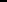 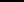 заемщику, в случае невозврата последним денежных средств в размере суммы микрозайма, суммы процентов за пользование таким микрозаймом и неустойки, Общество вправе направить исковое заявление в отношении заемщика в суд и взыскать соответствующую задолженность в судебном порядке с отнесением судебных и представительских издержек на счет заемщика.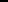 В случае нарушения Заемщиком срока возврата займа Заемщик обязан уплатить Обществу неустойку.6.11.Заемщик вправе досрочно погасить микрозайм на основании заявления одосрочном погашении суммы микрозайма, поданного заемщиком в общество. Досрочный возврат суммы микрозайма, а так же процентов за пользование микрозаймом, допускается не ранее, чем через десять календарных дней с момента получения Заемщиком суммы микрозайма по Договору.При досрочном погашении Клиент выплачивает проценты за пользование микрозаймом на день его погашения включительно.При досрочном погашении сумма задолженности (за вычетом поступивших платежей) подлежит оплате одной суммой.В случае, если микрокредитная компания не получила сумму в полном объеме, договор микрозайма сохраняется на существующих условиях(т.е. понимается, что заемщик отозвал свое заявление о досрочном погашении суммы микрозайма и условия договора микрозайма сохранились без изменений).Заключительные положенияНастоящие Правила вступают в силу со дня их утверждения приказом директора ООО МКК «Карман Джинна».В случае изменения условий настоящих Правил, условия договоров микрозайма, заключенных до вступления в силу новых Правил, сохраняют силу.Если отдельные пункты настоящих Правил вступают в противоречие с действующим законодательством Российской Федерации и уставом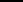 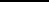 микрокредитной компании, эти пункты утрачивают силу и в части регулируемых этими пунктами вопросов следует руководствоваться нормами действующего законодательства Российской Федерации и устава микрокредитной компании до момента внесения соответствующих изменений в настоящие Правила предоставления микрозайма ООО МКК «Карман Джинна».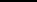 Общество вправе вести запись разговоров с Клиентом. В случае возникновения споров между сторонами такая запись может быть использована в качестве доказательств в суде.Общество вправе обрабатывать персональные данные и информацию,полученную от Клиента, проверять, использовать их в целях принятия решения о заключении Договора, в целях обеспечения исполнения обязательств по Договору.Споры, возникающие при исполнении Договора микрозайма, подлежат рассмотрению в суде по месту нахождения Общества в порядке, предусмотренном законодательством Российской Федерации по месту нахождения Общества (по правилам договорной подсудности) либо по месту нахождения ответчика.